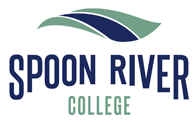   FINANCIAL STATEMENTAttention:  Attach all necessary financial documents to this certificatePLEASE TYPE OR PRINT ALL INFORMATION IN ENGLISH (except signatures).I expect to be at Spoon River College for _______ years.  Show source of support, below, for each of those years.	How many?SOURCES OF FINANCIAL SUPPORT	AMOUNT IN U.S. $	AMOUNT IN U.S. $	ASSURED SUPPORT	PROJECTED SUPPORT	First Year	Second YearPERSONAL OR FAMILY SAVINGSPlease print name of bank:_____________________________________________	$_______________	$_______________(Bank official’s signature required below or on an attached letter of certification; parent’s signature required below if student is supportedby family savings.)  Print name used on bank account:______________________________________________	$_______________	$_______________PARENTS AND/OR SPONSORSPlease print the name of each person:______________________________________________	$_______________	$____________________________________________________________	$_______________	$_______________Private sponsors (Bank official’s signature required below)YOUR GOVERNMENTPlease print name of agency:______________________________________________	$_______________	$_______________Government sponsorship and/or scholarship.  (Specify below and enclosea signed copy of the award letter.)OTHER – PLEASE SPECIFY	Other:  (Specify below and enclose a signed affidavit from an authorized person to certify the accuracy of this entity.)	$_______________	$_____________________________________________________________	$_______________	$_____________________________________________________________	$_______________	$_______________Enter the total amount of money you expect to have whenyou arrive at Spoon River College.	TOTAL	$_______________	$_______________All applicants must complete the next section.  (See page 2.)OFFICIAL CERTIFICATION OF SOURCES OF FUNDS(All applicants must complete the section below.)This is to certify that I have read the information given by the applicant on this form, that it is true and accurate, and that the funds are available and will be provided as specified.Parent or sponsor’s signature__________________________________________ Date_________________Parent or sponsor’s name (print) _____________________________________________________________Relation of sponsor to applicant _____________________________________________________________Address________________________________________________________________________________This is to certify that I have read the information given by the applicant on this form, that it is true and accurate, and that the funds are available.  (Bank official’s signature in no manner implies liability.)Bank official’s signature ______________________________________________ Date_________________Bank official’s name (print) _________________________________________ Title____________________Name and address of bank__________________________________________________________________I certify that the total amount of money available for my first academic year of study at Spoon River College (including funds for dependents, if applicable) is $_______________ and the amount available for each subsequent year of study is $_______________.  I certify that I will have adequate funds for travel to and from the U.S.  Further, I certify that the above information provided is correct and complete, and that I shall not require additional financial assistance from Spoon River College.Student’s signature (in English) ________________________________________ Date_________________(Your signature is required regardless of your source of support.) 